РУКОВОДСТВО ПОЛЬЗОВАТЕЛЯЛАМПА ОТБЕЛИВАНИЯ ZOOM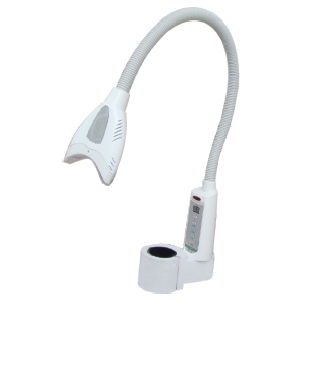 Официальный дистрибьютор ООО «Новгодент»www.novgodent.ruСодержаниеБезопасность…………………………………………………..3Особенности изделия………………………………………...4Спецификация………………………………………………….4Состав……………………………………………….………….5Работа…………………………………………………………..5БезопасностьОбратите вниманиеПеред установкой и использованием изделия обязательно прочитайте данное руководство. Корректная работа изделия напрямую зависит от сознательности оператора и степени ознакомления с рекомендациями и инструкциями данного руководства.ПРЕДУПРЕЖДЕНИЕ: Не направляйте включенное изделие напрямую в незащищенную десенную полость или на кожу.ПРЕДУПРЕЖДЕНИЕ: Нельзя использовать данное изделие  при работе с пациентами с повышенной фоточувствительностью или с теми, кто принимает фотосенсибилизирующие средства.ПРЕДУПРЕЖДЕНИЕ: Нельзя использовать изделие в присутствии воспламеняющихся веществ или закиси азота.ПРЕДУПРЕЖДЕНИЕ: Не смотрите на свет излучаемый изделием во время использования или вы можете повредить свои глаза. Обязательно используйте специальные очки.ПРЕДУПРЕЖДЕНИЕ: Угол поворота во время использования не должен превышать 90о или легко можно повредить изгиб, что приведет к шуму в будущем.Особенности изделияВысокоэффективный дизайн трубки позволяет использовать изделие под удобным углом.Комбинация трех высокоэффективных голубых светодиодов на керамическом основании.Таймер заранее заданного времени позволяет настраивать время отбеливания.Цифровой указатель со звуковыми сигналами.Умный авто-подбор напряжение: 100 – 240 Вольт, 50/60 Гц.Высокоскоростная многоарочная система отбеливания зубов.Основание маленького размера удобное для использования.Высокий уровень равномерного распределения излучения.Управление при помощи пульта управления.Характеристики изделияШирокий спектр: 420-500 нм.Мощность светоотдачи: до 1800 милливатт/см3100/240В, 50/60 ГцВес: 1,51 кг.Макс. рабочий радиус: 50 см.Высокая однородность светоотдачи: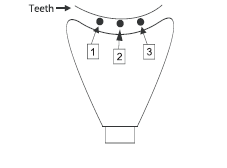 СоставРаботаПодсоедините изделие к зарядному устройству: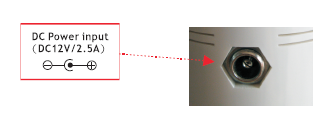 Работа с зарядным устройством:а) кнопка START/STOP – для включения, выключения питания.б) кнопка PAUSE – для остановки времени работы и светоотдачи, оставшееся время работы будет показано на индикаторе времени.в) Кнопки UP/DOWN – для установки времени отбеливания во время паузы: добавить/отнять 1 минуту, диапазон от 5 до 30 минут.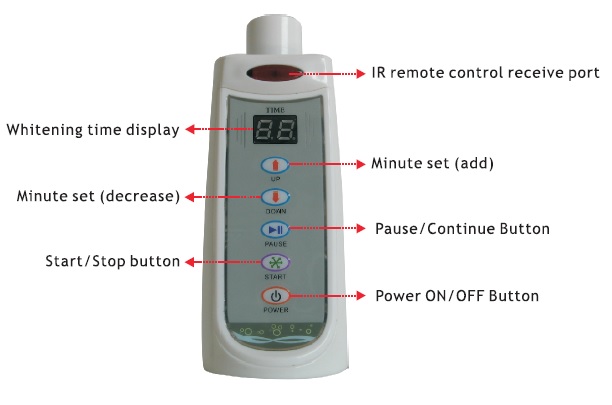 Работа с пультом управления: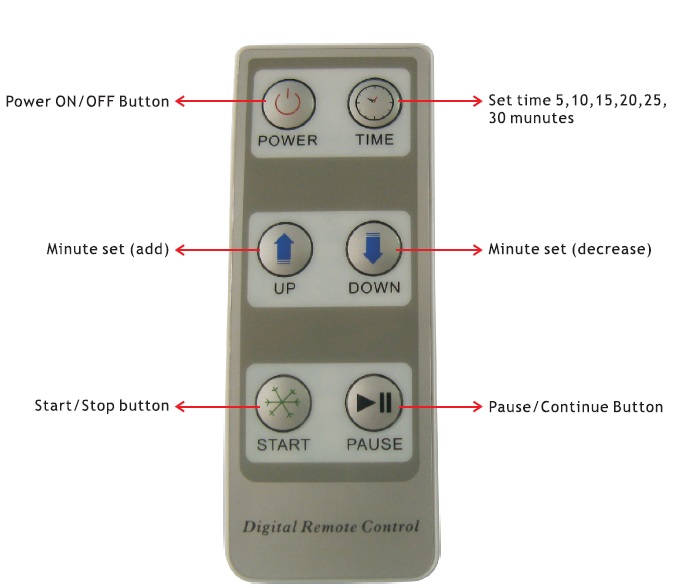 POWER – вкл/выклTIME – установка времени на 5,10,15,20,25,30 минутUP – добавить минутуDOWN – отнять минутуSTART – старт/стопPAUSE – пауза/продолжитьПримечание: пульт работает на дистанции не более 5 метров, угол наклона 45 градусов.Дистанция между зубами и лампой (мм)Однородность (От точки 1 до точки 5)10 м/мВыше 95%20 м/мВыше 90%30 м/мВыше 85%40 м/мВыше 80%50 м/мВыше 75%Камера1 шт.Адаптер1 шт.Очки2 парыФутляр10 шт.Роторасширитель1 шт.Пульт управления1 шт.Руководство пользователя1 шт.